2016 Mathematics Standards of LearningAlgebra Readiness Formative Assessment8.2Write the following labels in the appropriate box to best represent the subsets of the real number system. 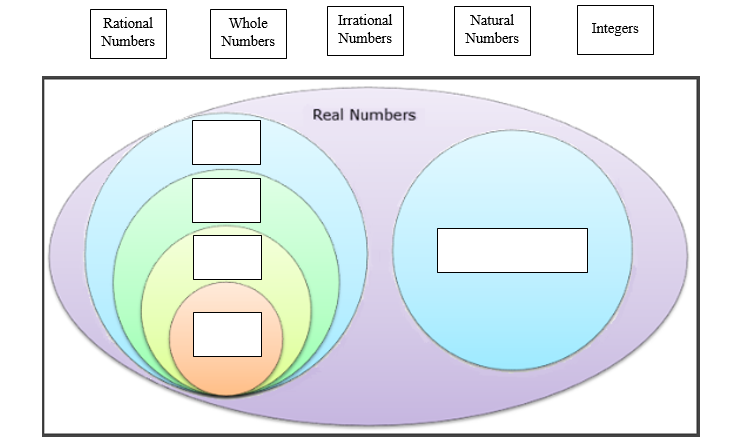 Fill in the blanks to make a true statement about   (choose from the choices below)This 				       is a(n) 		                                 since it can be expressed as .Sort the following list of numbers into rational and irrational numbers.         0     4.285…                    Write the letter of each definition next to the corresponding subgroup of the real number system.  ____Natural Numbers		A. the set of whole numbers and their opposites ____Whole Numbers		B. the set of counting numbers and zero ____Integers	C. the set of all nonrepeating, nonterminating decimals ____Rational Numbers	D. the set of counting numbers ____Irrational Numbers	E. the set of all numbers that can be expressed as fraction in form                                        	 , where  and  are integers and  does not equal zero          Identify which statement is false.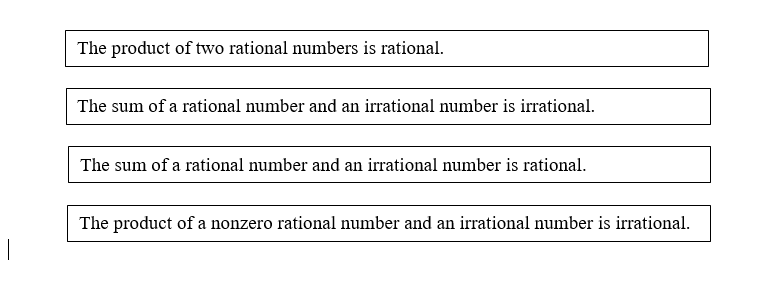 Which Venn diagram best represents the following sets of numbers?, , , 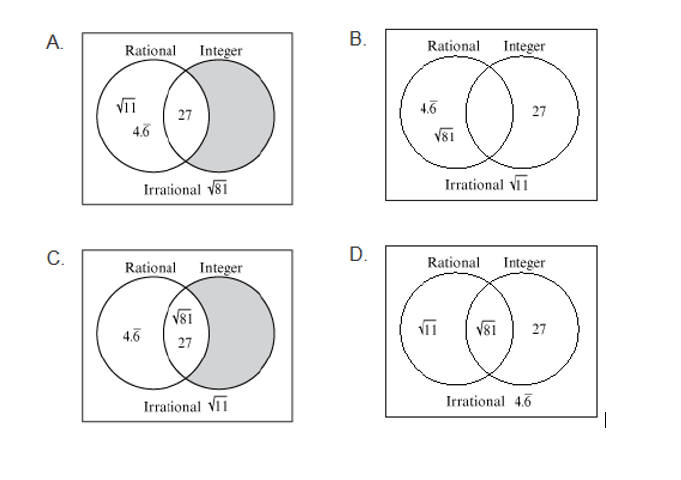 Which of the following can be defined as an integer, but not a whole number?		B.  		C.  		D.  The number 3.7 is best described as – a rational numberan integera whole numberan irrational numberWhich is a true statement concerning the rational number ? This number can be expressed in the form , where  and  are integers and .This number cannot be expressed in the form , where  and  are integers and .This number can be expressed in the form , where  and  are integers and .This number cannot be expressed in the form , where  and  are integers and .Which of these is a rational number? 0.414114…Virginia Department of Education 2018Rational NumbersIrrational Numbers